Муниципальное общеобразовательное учреждение«Борская  средняя общеобразовательная школа »ПАСПОРТКАБИНЕТА № 2НАЧАЛЬНЫХ КЛАССОВ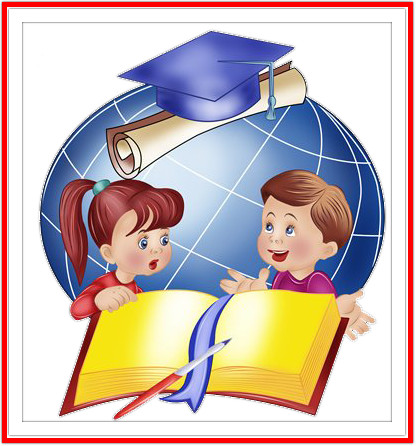 Заведующий кабинетом:             				       Соболева Елена Анатольевна                                                                                                                   2018 – 2019д. БорСодержаниеХарактеристика кабинета.Опись имущества кабинета.Анализ работы за 2017/2018 учебный год.План развития кабинета на 2018/ 2019 учебный год.График занятости кабинета на 2018/2019 учебный год.Инструкция по охране труда при проведении занятий в кабинете начальных классов.Техническое обеспечение кабинета.Учебно-методическое обеспечение кабинета       8.1.Учебная литература      8.2.Методическая литература1.Характеристика кабинетаУчебный кабинет начальных классов– учебное помещение школы, оснащенное наглядными пособиями, учебным оборудованием, мебелью и техническими средствами обучения, в котором проводится методическая, учебная, факультативная и внеклассная работа с учащимися начальных классов.Цель паспортизации учебного кабинета:проанализировать состояние кабинета, его готовность к обеспечению требований стандартов образования, определить основные направления работы по приведению учебного кабинета в соответствие требованиям учебно-методического обеспечения образовательного процесса.3.Анализ работы кабинета в 2017/2018 уч. году.прошедшем учебном году кабинет начальных классов был организован как учебно-воспитательное подразделение образовательного учреждения, оснащённое учебно-наглядными пособиями, мебелью, приспособлениями для проведения теоретических и практических, классных и внеклассных занятий по предметам. Кроме того, кабинет использовался в преподавании различных учебных предметов в организации общественно полезного труда учащихся, внеурочной деятельности, для эффективного управления учебно-воспитательным процессом. Классное помещение хорошо проветриваемое и в меру светлое.2017/2018 учебном году кабинет и находящиеся в нём материалы использовались для работы с учащимися начальной школы. Ежедневно в первой половине дня в кабинете проводились уроки в 3 классе по утверждённому расписанию. Во внеурочное время в кабинете проходили: воспитательные мероприятия, классные часы, кружковые занятия, дополнительные занятия, встречи с родителями и родительские собрания.Психологически и гигиенически комфортная среда в кабинете организована так, чтобы в максимальной степени содействовать успешному преподаванию, умственному развитию и формированию учебной культуры учащихся, приобретению ими прочных знаний, умений и навыков по предметам и основам наук при полном обеспечении требований к охране здоровья и безопасности труда учителя и учащихся.Кабинет был оснащён из библиотечного фонда необходимыми учебниками по русскому языку, окружающему миру, математике, литературному чтению. Был систематизирован демонстрационный материал по предметам.На основании результатов учебной и внеурочной деятельности учащихся можно сделать выводтом, что занятия в кабинете способствовали:формированию у учащихся общеучебных умений, навыков и знаний об окружающем мире;ознакомлению учащихся с применениями полученных знаний в учебном процессе на практике;совершенствованию методов обучения и организации учебно-воспитательного процесса в школе.Использование сменных стендов, тестовых технологий, презентаций, введение информатизации позволяют соблюдать преемственность в использовании наглядности между младшим и средним звеном образования в школе.Планируется в следующем учебном году:собрать  коллекцию мультимедийных уроков, тестов по предметам на DVD и CD дисках.проводить дальнейшее внедрение средств ИКТ в образовательный процесс;пополнить фонд электронных пособий, электронных учебников и программ;оборудовать кабинет современным стендовым и раздаточным материалом;разработать пособия, методические указания и конкретный учебный материал для работы с одарёнными детьми, индивидуальных и групповых занятий.                                              4.План работы кабинета в 2018-2019 учебном году.         ПЕРСПЕКТИВНЫЙ ПЛАН РАЗВИТИЯ  КАБИНЕТА НАЧАЛЬНЫХ КЛАССОВна 2018/2021 уч. год5.Занятость кабинета на 2018-2019 учебный год.        ПОНЕДЕЛЬНИК: 8.30-12.20-учебные занятия        ВТОРНИК: 8.30-13.20 - учебные занятия        СРЕДА:8.30-13.20- учебные занятия        ЧЕТВЕРГ:8.30-13.20 - учебные занятия        ПЯТНИЦА:8.30-12.20- учебные занятия6.  Инструкция по охране труда при проведении занятий в кабинетах начальных классов1.Общие требования безопасности1.1. К занятиям в кабинетах начальных классов допускаются учащиеся с 1 класса, прошедшие медицинский осмотр и инструктаж по охране труда.1.2. При проведении занятий учащиеся должны соблюдать правила поведения, расписание учебных занятий, установленные режимы труда и отдыха.1.3. При проведении занятий соблюдать правила пожарной безопасности, знать запасные выходы и план эвакуации.1.4. При несчастном случае пострадавший или очевидец несчастного случая обязан немедленно сообщить учителю (преподавателю), который сообщает об этом администрации учреждения.1.5. В процессе занятий учащиеся должны соблюдать правила личной гигиены, содержать в чистоте свое рабочее место.1.6. Учащиеся, допустившие невыполнение или нарушение инструкции по охране труда, привлекаются к ответственности, и со всеми учащимися проводится внеплановый инструктаж по охране труда.Требования безопасности перед началом занятий2.1. Включить полностью освещение в кабинете, убедиться в исправной работе светильников.Освещенность в кабинете должна быть 300 – 500 лк (20 Вт/кв. м) при люминесцентных лампах.2.2. Убедиться в исправности электрооборудования кабинета: светильники должны быть надежно подвешены к потолку и иметь светорассеивающую арматуру; коммутационные коробки должны быть закрыты крышками; корпуса и крышки выключателей и розеток не должны иметь трещин и сколов, а также оголенных контактов.2.3. Убедиться в правильной расстановке мебели в кабинете в соответствии с санитарно-эпидемиологическими правилами и нормативами: между рядами столов – не менее 60см; между рядом столов и наружной продольной стеной – не менее 50 – 70см; между рядом столов и внутренней продольной стеной (перегородкой) или шкафами, стоящими вдоль этой стены, – не менее 50см; от последних столов до стены (перегородки), противоположной классной доске, – не менее 70см, от задней стены, являющейся наружной, – 100см; от первой парты до учебной доски – не менее 240см; наибольшая удаленность последнего места обучающегося от учебной доски – 860см.2.4. Проверить санитарное состояние кабинета, убедиться в целостности стекол в окнах.2.5. Провести сквозное проветривание кабинета в зависимости то температуры наружного воздуха: при наружной температуре от +10ºС до +6ºС длительность проветривания кабинета в малые перемены 4 – 10 минут, в большие перемены и между сменами 20 – 30 минут; при наружной температуре от +5ºС до 0ºС длительность проветривания кабинета в малые перемены 3 – 7 минут, в большие перемены и между сменами 20 – 30 минут; при наружной температуре от 0ºС до –5ºС длительность проветривания кабинета в малые перемены 2 – 5 минут, в большие перемены и между сменами 15 – 20 минут; при наружной температуре от –5ºС до –10ºС длительность проветривания кабинета в малые перемены 1 – 3 минуты, в большие перемены и между сменами 5 – 10 минут; при наружной температуре ниже –10ºС длительность проветривания кабинета в малые перемены 1 – 1,5 минуты, в большие перемены и между сменами 3 – 5 минут.2.6. Убедиться в том, что температура воздуха в кабинете находится в пределах 18-24⁰С.Требования безопасности во время занятий3.1. Рассаживание учащихся производить за рабочие столы, соответствующе их росту: мебель группы № 1 (оранжевая маркировка) – ост 100-115 см, мебель группы № 2 (фиолетовая маркировка– рост 115-130 см, мебель группы № 3 (желтая маркировка) – рост 130-145 см, мебель группы № 4 (красная маркировка) – рост 145-160 см, мебель группы №5(зеленая маркировка) – рост 160-175 см, мебель группы № б (голубая маркировка) – рост свыше 175 см.3.2. Учитывать здоровьесберегающие факторы при рассаживании учащихся: учащимся с нарушением слуха рабочие места отводятся за первыми и вторыми столами на первом ряду; учащимся с нарушением зрения отводятся места на ближние к классной доске парты; учащимся, часто болеющих ОРЗ, ангинами, простудными заболеваниями, рабочие места отводятся дальше от окон. Не менее двух раз в год учащихся, сидящих в крайних первом и третьем рядах, меняют местами с целью предупреждения нарушения осанки и искривления позвоночника.3.3. С целью обеспечения надлежащей естественной освещенности в кабинете не расставлять на подоконниках цветы.3.4. Все используемые в кабинете демонстрационные электрические приборы должны быть исправны и иметь заземление.3.5. Стекла окон в кабинете и светильники должны очищаться от пыли и грязи не реже двух раз в год. Привлекать учащихся к этим работам запрещается.Требования безопасности в аварийных ситуациях4.1.   При  возникновении  пожара  немедленно  эвакуировать  учащихся  из  здания,  сообщить  опожаре администрации учреждения и в ближайшую пожарную часть и приступить к тушению очага возгорания с помощью первичных средств пожаротушения.4.2. При прорыве системы отопления удалить учащихся из кабинета, перекрыть задвижки в тепловом узле здания и вызвать слесаря-сантехника.4.3. При получении травмы оказать первую помощь пострадавшему, сообщить об этом администрации учреждения, при необходимости отправить пострадавшего в ближайшее лечебное учреждение.Требования безопасности по окончании занятий5.1. Выключить демонстрационные электрические приборы.5.2. Проветрить и провести влажную уборку кабинета.5.3. Закрыть окна, фрамуги и выключить свет.        Инструкция по правилам безопасности для учащихся в кабинетах начальных классов1Общие требования безопасности1.1.  Соблюдение данной инструкции обязательно для всех учащихся, занимающихся в кабинете.1.2.  Спокойно, не торопясь, соблюдая дисциплину и порядок, входить и выходить из кабинета.1.3.  Не загромождать проходы сумками и портфелями.1.4.  Не включать электроосвещение и средства ТСО.1.5.  Не открывать форточки и фрамуги.1.6.  Не передвигать учебные столы и стулья.1.7.  Не трогать руками электрические розетки.1.8. Не приносить на занятия посторонние, ненужные предметы, чтобы не отвлекаться и не травмировать своих товарищей.1.9.Не садиться на трубы и радиаторы водяного отопления.Требования безопасности перед началом занятий2.1.  Не открывать ключом дверь кабинета.2.2.  Входить в кабинет спокойно, не торопясь.2.3.  Подготовить своё рабочее место, учебные принадлежности.2.4.  Не менять рабочее место без разрешения учителя.Требования безопасности во время занятий3.1.	Внимательно слушать объяснения и указания учителя.3.2.	Соблюдать порядок и дисциплину во время урока.3.3.	Не включать самостоятельно приборы ТСО.3.4.	Не переносить оборудование и ТСО .3.5.	Всю учебную работу выполнять после указания учителя.3.6.	Поддерживать чистоту и порядок на рабочем месте.3.7. При работе с острыми, режущими инструментами на уроках трудового обучения соблюдать инструкции учителя по технике безопасности.3.8.	Во время учебных экскурсий соблюдать дисциплину и порядок.3.9.	Не отходить от группы без разрешения учителя.3.10. Соблюдать инструкцию по правилам безопасности при лабораторно - практических работах по природоведению (Окружающий мир).Требования безопасности в аварийных ситуациях4.1. При возникновении аварийных ситуаций (пожар и т.д.), покинуть кабинет по указаниюучителя в организованном порядке, без паники.4.2. В случае травматизма обратитесь к учителю за помощью.4.3. При плохом самочувствии или внезапном заболевании сообщите учителю.Требования безопасности по окончании занятий5.1. Приведите своё рабочее место в порядок.5.2. Не покидайте рабочее место без разрешения учителя.5.3. О всех недостатках, обнаруженных во время занятий, сообщите учителю.5.4. Выходите из кабинета спокойно, не толкаясь, соблюдая дисциплину.7.Техническое обеспечение кабинета.                                                  8.Учебно-методическое обеспечение кабинета                                                              8.1 Учебная литература.8.1.Учебно-методическая и справочная литература.Ответственный за кабинетСоболева Елена АнатольевнаФ. И. О. учителей,Соболева Елена Анатольевнаработающих в кабинетеКласс, ответственный за кабинет1 классПлощадь кабинета в м250 кв.мЧисло посадочных мест24 мест                                             2.Опись имущества кабинета.НаименованиеКоличествоКлассная доска меловая1 шт.Классная доска маркерная1 шт.Светильники8 шт.Стол  учительский1 шт.Стул  учительский1 шт.Школьная парта12 шт.Стулья 24штДоска пробковая3 шт.3 шт.Шкафы2 шт.Компьютер1 шт.Проектор1шт.Принтер1 шт1 шт№Что планируетсяСрокиРезультат1.Периодически  обновлять1-е полугодиеУголок обновленстенд «Наш класс»2.Пополнять  банк  данных  оВ течение годаСоблюдаетсяматериалах олимпиадначальных классов изИнтернета.3.Продолжить  работу поВ течение годаСоблюдаетсянакоплению раздаточногоматериала4.Пополнять класснуюВ течение года  Соблюдаетсябиблиотеку длявнеклассного чтения.5.Проводить исследование1-е полугодиеПроведен мониторингразвития личности уч-ся:духовно-диагностику,нравственногопрогнозирование, коррекциюразвития2-е полугодие6.Работать над озеленениемВ течение годаЗелёный уголоккабинетакласса пополненновыми растениями7.Мероприятия поВ течение годаСоблюдаютсяобеспечению соблюдения вкабинете правил техникибезопасности и санитарно-гигиенических требований(обеспечение сохранностикабинета в целом (пола, стен,окон), мебели, обеспечениенеобходимого уровняосвещенности).№№Что планируетсяСрокиОтветственныйп/пп/пЧто планируетсяСрокиОтветственныйп/пп/п1.1.1.Расширять библиотечный фондРасширять библиотечный фондРасширять библиотечный фонд2019-2021 гг.2019-2021 гг.Соболева Е.А.Соболева Е.А.кабинета.кабинета.2019-2021 гг.2019-2021 гг.Соболева Е.А.Соболева Е.А.кабинета.кабинета.2.2.2.Собирать материалы по итоговомуСобирать материалы по итоговомуСобирать материалы по итоговому2019-2021 гг.2019-2021 гг.Соболева Е.АСоболева Е.Атестированию учащихся в начальныхтестированию учащихся в начальных2019-2021 гг.2019-2021 гг.Соболева Е.АСоболева Е.Атестированию учащихся в начальныхтестированию учащихся в начальныхклассах и комплексному тестированиюклассах и комплексному тестированию4.4.4.Продолжать накапливаниеПродолжать накапливаниеПродолжать накапливание2019-2021 гг.2019-2021 гг.Соболева Е.А.Соболева Е.А.дидактического раздаточного материала:дидактического раздаточного материала:2019-2021 гг.2019-2021 гг.дидактического раздаточного материала:дидактического раздаточного материала:карточки по основным курсам начальнойкарточки по основным курсам начальнойшколы, раздаточный наглядныйшколы, раздаточный наглядныйматериал по предметам, тесты дляматериал по предметам, тесты дляпоурочного, тематического и итоговогопоурочного, тематического и итоговогоконтроля.контроля.5.5.5.Продолжить работу по озеленениюПродолжить работу по озеленениюПродолжить работу по озеленению2019-2021 гг.2019-2021 гг.Соболева Е.А.Соболева Е.А.кабинета.кабинета.2019-2021 гг.2019-2021 гг.В сотрудничестве сВ сотрудничестве скабинета.кабинета.В сотрудничестве сВ сотрудничестве сродительскимродительскимкомитетомкомитетом6.6.6.Приобретение мультимедийных учебныхПриобретение мультимедийных учебныхПриобретение мультимедийных учебных2019-2021 гг.2019-2021 гг.Соболева Е.АСоболева Е.Апособий для начальной школыпособий для начальной школы2019-2021 гг.2019-2021 гг.в сотрудничестве св сотрудничестве способий для начальной школыпособий для начальной школыв сотрудничестве св сотрудничестве садминистрациейадминистрациейшколышколы777Провести косметический ремонтПровести косметический ремонтПровести косметический ремонтЕжегодноЕжегодноСоболева Е.АСоболева Е.Акабинетакабинетав сотрудничестве св сотрудничестве сродительскимродительскимкомитетом икомитетом иадминистрациейадминистрациейшколышколы888Систематизировать материалы поСистематизировать материалы поСистематизировать материалы по2019-2021 гг2019-2021 гг..предметам и темампредметам и темам2019-2021 гг2019-2021 ггСоболева Е.А.Соболева Е.А.предметам и темампредметам и темамСоболева Е.А.Соболева Е.А.999Продолжить работу по накоплениюПродолжить работу по накоплениюПродолжить работу по накоплениюЕжегодноЕжегодноСоболева Е.АСоболева Е.Аматериалов для проведения уроковматериалов для проведения уроковЕжегодноЕжегодноматериалов для проведения уроковматериалов для проведения уроков3.6.При   проветриваниифрамуги   обязательно   фиксировать   в   открытом   положенииограничителями.ограничителями.3.7.Во избежание падения из окна, а также ранения стеклом, не вставать на подоконник.Во избежание падения из окна, а также ранения стеклом, не вставать на подоконник.№Наименование ТСОМаркаИнвентарный номер по школе1.Компьютер2.Принтер 3. Проектор№Предмет Класс Наименование1.Математика 1Учебник (1,2 части)2.Русский язык1Учебник 3. Литературное чтение1Учебник4.Окружающий мир1Учебник5.Технология1Учебник.6.Музыка1Учебник№Название  Автор  год издания1.Поурочные разработки по литературному чтению1-4 клС.В.Кутявина20162.Поурочные разработки по русскому языку-1-4 клТ.Н.СитниковаИ.Ф.Яценко20163.Поурочные разработки по математике-1-4 клТ.Н.СитниковаИ.Ф.Яценко20164.Поурочные разработки по курсу окружающий мир-1-4 клО.И.Дмитреева20165.Контрольный и проверочные работы по русскому языку 1-4 классО.В.УзороваЕ.А.Нефёдова 20156. «Технология»А.Быстрицкая 20157.Программы образовательных учреждений «Начальная школа»1-4 классы УМК «Школа России»1,2 части              20108.Классные часы 1 класс.Составитель Т.М.Максимова20099.Литературное чтение и обучение грамоте в разновозрастных группах сельской начальной школыЛ.В.Байбородова200710.Тренировочные упражнения по русскому языку1.2 .3части200611.Уроки мастерства. Мастер-класс учителя начальной школыЛ.Н.Ганькина201112.Школьный словарь иностранных слов.М.Т.Баранов198813.Школьный словарик. Фразеологический словарь.Е.И.РогалеваТ.Г.Никитина201014.Школьный словарь антонимов русского языка.М.Р.Львов201115.Орфографический словарик.П.А.Грушников.199116.Школьный толковый словарь русского языкаМ.С.Лапатухин199917.Этико-правовое воспитание младших школьников.А.А.Давлетшина200818.1200диктантов и творческих работ по русскому языку.Л.И.ТикуноваТ.В.Игнатьева2001